Noteguide for Superposition and Interference (Videos 12E)   	Name					Superposition:  (Overlapping waves add)Examples:Interference: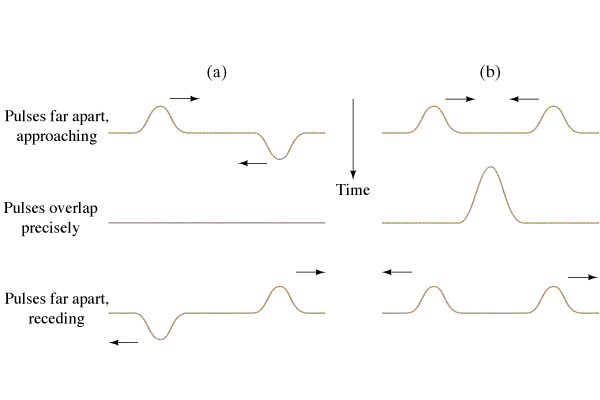 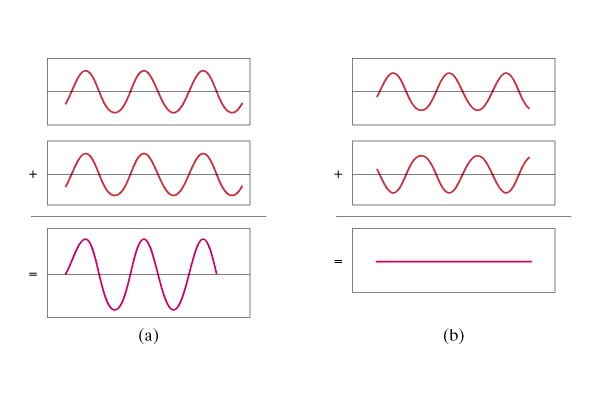 Other Examples: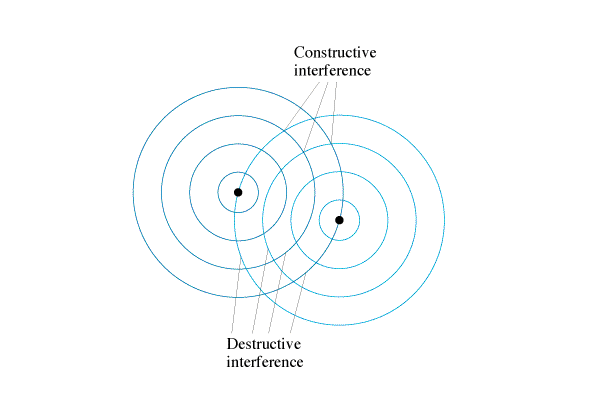 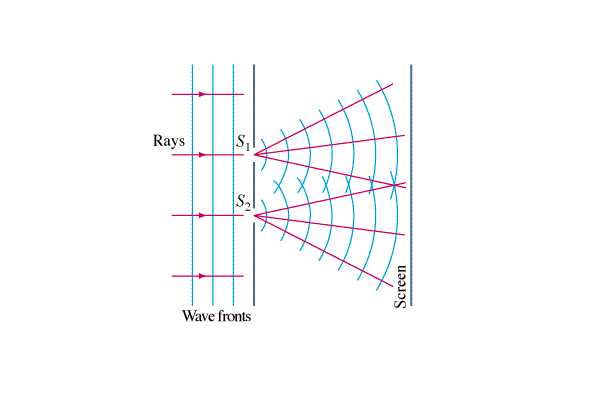 Wavelength rule for constructive interference:Wavelength rule for destructive interference: